I confirm that the candidate has demonstrated competence by satisfying all of the criteria for this unit and that I have authenticated the work.Signature of assessor:  _____________________	Name (in block capitals): _____________________	Date:  ______________   Countersignature of qualified assessor (if required) and date:	IV initials (if sampled) and date:		Countersignature of qualified IV (if required) and date:	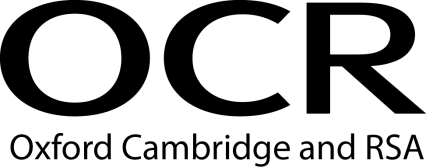 Evidence Record SheetOCR Level 6 Diploma in Career Guidance and DevelopmentEvidence Record SheetOCR Level 6 Diploma in Career Guidance and DevelopmentEvidence Record SheetOCR Level 6 Diploma in Career Guidance and DevelopmentUnit Title: Advocate on behalf of clients Advocate on behalf of clients Advocate on behalf of clients Advocate on behalf of clients Advocate on behalf of clients OCR unit number:Unit 9Unit 9Unit 9Unit 9Unit 9Candidate Name:I confirm that the evidence provided is a result of my own work.I confirm that the evidence provided is a result of my own work.I confirm that the evidence provided is a result of my own work.I confirm that the evidence provided is a result of my own work.I confirm that the evidence provided is a result of my own work.I confirm that the evidence provided is a result of my own work.Signature of candidate:Signature of candidate:Date:Learning OutcomesAssessment CriteriaEvidence ReferenceAssessment Method*1. 	Understand the principles and practice of advocacy1.1	analyse the principles of advocacy1.2	evaluate advocacy techniques2. 	Understand the role and purpose of advocating on behalf of clients2.1	analyse when it is necessary to advocate on behalf of clients to meet their career-related needs2.2	explain how to approach clients who will benefit from advocacy2.3	evaluate the services, agencies and individuals for which clients require advocates2.4	critically evaluate the knowledge and skills needed to advocate on behalf of clients with third parties3. 	Be able to advocate on behalf of clients to meet their career-related needs3.1	agree with clients the role and information needs of those involved in the advocacy process3.2	advocate clients’ interests to third parties3.3	consult with clients to resolve issues arising from advocacy 3.4	agree with clients the implications of the advocacy in meeting their career-related needs3.5	record the outcomes of advocacy*Assessment method key: O = observation of candidate, EP = examination of product; EWT = examination of witness testimony; ECH = examination of case history; EPS = examination of personal statement; EWA = examination of written answers to questions; QC = questioning of candidate; QW = questioning of witness; PD = professional discussion*Assessment method key: O = observation of candidate, EP = examination of product; EWT = examination of witness testimony; ECH = examination of case history; EPS = examination of personal statement; EWA = examination of written answers to questions; QC = questioning of candidate; QW = questioning of witness; PD = professional discussion*Assessment method key: O = observation of candidate, EP = examination of product; EWT = examination of witness testimony; ECH = examination of case history; EPS = examination of personal statement; EWA = examination of written answers to questions; QC = questioning of candidate; QW = questioning of witness; PD = professional discussion*Assessment method key: O = observation of candidate, EP = examination of product; EWT = examination of witness testimony; ECH = examination of case history; EPS = examination of personal statement; EWA = examination of written answers to questions; QC = questioning of candidate; QW = questioning of witness; PD = professional discussion